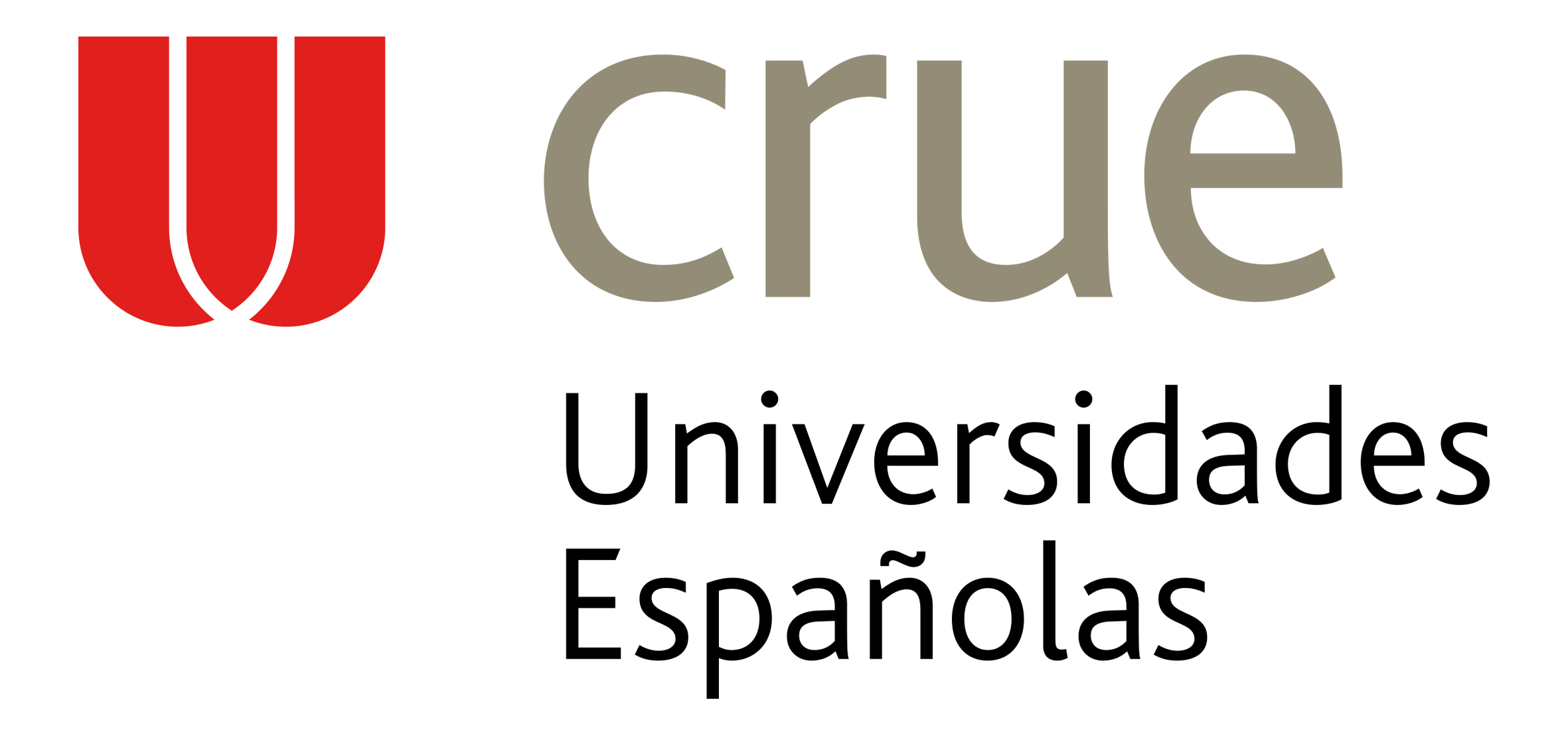 PROGRAMA SICUESISTEMA DE INTERCAMBIO ENTRE CENTROS UNIVERSITARIOS ESPAÑOLESIMPRESO C - ACUERDO ACADÉMICOCURSO 2020/2021Programa de estudios * T (Troncal); O (Obligatoria de Universidad); Op (Optativa); Fb (Formación básica). Utilizar más copias de esta hoja si es necesario. (Dorso) IMPRESO C - ACUERDO ACADÉMICOCambios de Programa de Estudios (configuración definitiva)Sólo serán válidos los cambios de programa de estudios autorizados, realizados a instancia del estudiante, con el VºBº de los respectivos Decanos/Directores y Coordinadores.* T (Troncal); O (Obligatoria de Universidad); Op (Optativa); Fb (Formación básica)ANEXO. REDUCCIÓN O AMPLIACIÓN DE ESTANCIA DE INTERCAMBIOReducción de estancia de curso completo a medio cursoAmpliación de estancia de medio curso a curso completoApellidos y nombre del/de la estudiante:Apellidos y nombre del/de la estudiante:Apellidos y nombre del/de la estudiante:Apellidos y nombre del/de la estudiante:D.N.I.:D.N.I.:e-mail:e-mail:Universidad de origen:Universidad de origen:Centro:Centro:Universidad de destino:Universidad de destino:Centro:Centro:Titulación de origen/destino:Titulación de origen/destino:Titulación de origen/destino:Titulación de origen/destino:Duración de la estancia :Medio curso:  …….1º Semestre: …….    2º Semestre: ….Medio curso:  …….1º Semestre: …….    2º Semestre: ….Curso completo: …….UNIVERSIDAD DE ORIGENUNIVERSIDAD DE ORIGENUNIVERSIDAD DE ORIGENUNIVERSIDAD DE ORIGENUNIVERSIDAD DE ORIGENUNIVERSIDAD DE DESTINOUNIVERSIDAD DE DESTINOUNIVERSIDAD DE DESTINOUNIVERSIDAD DE DESTINOUNIVERSIDAD DE DESTINOCódigo de origenDenominación asignaturaen universidad de origenTipo*Nº de créditosPeriodo de estudioCódigo de destinoDenominación asignaturaen universidad de destinoTipo*Nº de créditosPeríodo de estudioFirma del/de la Estudiante:Fecha:Centro de origen Se aprueba el programa de estudios propuesto.Centro de origen Se aprueba el programa de estudios propuesto.El/La Coordinador/a:Fdo.:______________________________________El/La Decano/a o Director/a:Fdo.:_________________________________Fecha:                 /       /Fecha:                 /       /Centro de destino Se aprueba el programa de estudios propuesto.Centro de destino Se aprueba el programa de estudios propuesto.El/La Coordinador/a:Fdo.:.____________________________El/La Decano/a o Director/a:Fdo.:______________________________Fecha:                 /       /Fecha:                 /       /Apellidos y Nombre del/ de la Estudiante:D.N.I.:Universidad de Origen:Universidad de Origen:UNIVERSIDAD DE ORIGENUNIVERSIDAD DE ORIGENUNIVERSIDAD DE ORIGENUNIVERSIDAD DE ORIGENUNIVERSIDAD DE ORIGENUNIVERSIDAD DE DESTINOUNIVERSIDAD DE DESTINOUNIVERSIDAD DE DESTINOUNIVERSIDAD DE DESTINOUNIVERSIDAD DE DESTINOCódigo deorigenDenominación Asignaturaen Universidad de origenTipo*Nº de créditosPeríodo de estudioCódigo de destinoDenominación Asignaturaen Universidad de destinoTipo*Nº de créditosPeríodo de estudioTOTAL DE CRÉDITOS:TOTAL DE CRÉDITOS:TOTAL DE CRÉDITOS:TOTAL DE CRÉDITOS:Firma del Estudiante:Fecha:Centro de origen Se aprueba el programa de estudios propuesto.Centro de origen Se aprueba el programa de estudios propuesto.Firma del Coordinador:Firma del Decano/Director:Fecha:                 /       /Fecha:                 /       /Centro de destino Se aprueba el programa de estudios propuesto.Centro de destino Se aprueba el programa de estudios propuesto.El Coordinador:Fdo.:....................................................................El Decano/Director:Fdo.:....................................................................Fecha:                 /       /Fecha:                 /       /Apellidos y Nombre del/ de la Estudiante:D.N.I.:Universidad de Origen:Universidad de Origen:Fecha de inicio de la estancia: __/__/2020Fecha de fin de la estancia: __/__/202XFecha de aprobación: _____/____/ 2020Firma del/ de la estudianteFirma y sello del/ de la coordinador/a universidad origenFirma y sello del/ de la coordinador/a universidad de destinoFecha de inicio de la estancia: __/__/20XXFecha de fin de la estancia: __/__/20XXFecha de aprobación: _____/____/ 20xXFirma del estudianteFirma del coordinador universidad origenFirma del coordinador universidad de destino